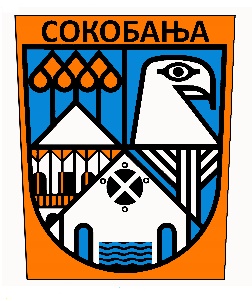 ОПШТИНА СОКОБАЊАПОШТОВАНИ ГРАЂАНИ,СВОЈИМ ПРЕДЛОЗИМА УЧЕСТВУЈТЕ У КРЕИРАЊУ БУЏЕТА ОПШТИНЕ СОКОБАЊА ЗА 2020. ГОДИНУ.НАВЕДИТЕ ШТА СМАТРАТЕ ПРИОРИТЕТНИМ ЗА 2020. ГОДИНУ ИЗ ОБЛАСТИ УНАПРЕЂЕЊА УСЛУГА, ИЗГРАДЊЕ И РАЗВОЈНИХ ПРОЈЕКАТА.1.________________________________________________________2.________________________________________________________3.________________________________________________________4.________________________________________________________5.________________________________________________________Своје предлоге можете доставити:- писарници општинске управе општине Сокобања, ул. Светог Саве 23, 18230 Сокобања- или путем електронске поште на е-маил: info@opstinasokobanja.com